CURRICULUM VITAEAMITamit.370758@2freemail.com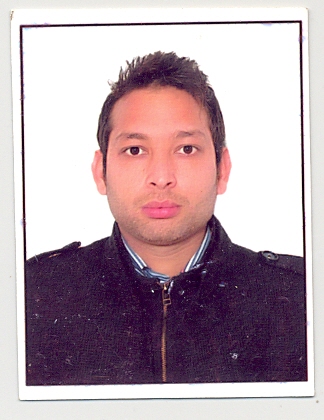 OBJECTIVETo add innovative ideas to the work, I do for achieving organizational goal and to have a continuous  Self-development by way of learning and exposure to new assignment.SUMMARY OF SKILLS AND EXPERIENCE A result oriented professional with 10 years (approx) of experience in Automobile Service. Currently working with N.B.H.H (construction company) in Workshop Service DepartmentWORK EXPERIENCE Presently working As Supervisor in NAEL & BIN HARMAL HYDROEXPORT.From 11-2-2014 till date.Key Function and responsibility as a Service Advisor:-Receiving vehicle in workshop which comes for service and repair.Opening Job Cards.Resolving all kind of Queries & Requirements of the customers relating to the vehicle. Solely responsible for resolving all kinds of complaints received from the customer with in service levels.Making calls to customers for PSF (Post Service Follow-up) & IFC (Instant Feedback Card) dissatisfied customers complaints, closed in defined time frame, maintaining proper records.Preparation and submission of various Advisor’s Activity reports on daily and monthly basis like CSI Report (On Fortnight Basis), IFC, SSS, JDP, Home Visits for dissatisfied Customer’s  if required.    Worked with Modern Automobiles  Authorized Dealership of Maruti Suzuki as a Technician from Feb. 2007 to June 2008.and worked as workshop supervisor from June 2008 to  July 2010.Basic and Advance Training by Maruti Suzuki at Ludhiana (india).Worked in Dynamic Motors as a service advisor( Authorized Dealership of CHEVROLET) August 2010 –August 2012I had cleared 8 training of Chevrolet, as per details given below, Service Advisor Module 1  and  Module 2M.D.I--- Multiple diagnostic Interface Familiarization.Understanding the value of Customer Enthusiasm, Fix first Right Time & Customer Satisfaction, after sale Commercial training.Worked with Tricity RENAULT (Authorized dealership of Renault) August 2012-August 2013.BRONZE Level Certification Assessment for Service Advisors, & Silver Level Certification Assessment for Service Advisors.Valid Light motor vehicle license of U.A.E.KEY RESULT AREATarget Achiever Result orientedProactive and go-getterAlways commanded respect from juniors & seniors alikeACADEMIC  QUALIFICATION Graduation From Panjab University, ChandigarhPROFESSIONAL  QUALIFICATIONITI (Automobile Engineering)    from Chandigarh.              Diploma in mechanical Engineering  from IASE University.COMPUTER KNOWLEDGE Office Tools: - MS Word, MS Excel, MS Power PointCommunication Tools: - E-mail.PERSONAL DETAIL Father’s Name			:	Kamal Kant DhimanLanguage known		:	English, Hindi, PunjabiInterest and Hobbies		:	Listening to music, Travelling and Reading BooksDate	:Place	: U.A.E						